COMITÉ EXÉCUTIF 
  DU FONDS MULTILATÉRAL AUX FINS 
  D’APPLICATION DU PROTOCOLE DE MONTRÉAL
Quatre-vingt-quatrième réunionMontréal, 16 – 20 décembre 2019Projet de programme de travail de SUIVI ET ÉVALUATION pour L’ANNÉE 2020IntroductionLe présent document présente le projet de programme de travail de suivi et évaluation pour 2020 qui est soumis à l’examen du Comité exécutif. Les activités de suivi et évaluation figurant dans le programme de travail ont été proposées suite aux précédentes délibérations du Comité exécutif sur les enjeux liés au suivi et à l’évaluation ; l’examen des rapports périodiques des projets en cours et des rapports d’achèvement des projets ; et les délibérations avec les agences bilatérales, les agences d’exécution et le Secrétariat. Le programme de travail tient également compte des délibérations du Comité exécutif concernant plusieurs points de l’ordre du jour à propos des activités de suivi et évaluation.En particulier, le projet de programme de travail de suivi et évaluation s’inscrit dans la continuité du programme de travail pour 2019 approuvé à la 82e réunion et comprend les parties suivantes :Activités d’évaluationSeconde phase de l’évaluation de la pérennité des avancées réalisées dans le cadre du Protocole de Montréal : présentation d’une étude théorique à la 84e réunion. Une seconde phase de l’évaluation, fondée sur les résultats obtenus, propose d’évaluer, inter alia, le rôle des Bureaux nationaux Ozone et des groupes de gestion de projets dans le suivi de l’élimination des SAO ; les forces et les faiblesses des institutions nationales engagées dans l’élimination des SAO ; et les défis liés à la sécurisation des avancées réalisées dans le cadre du Protocole de Montréal. Des missions sur le terrain auront lieu dans cinq pays visés à l’Article 5 durant cette seconde phase ; leur objectif sera de recueillir des données supplémentaires et de tirer des enseignements détaillés. La sélection des pays sera suggérée au Comité via le mandat de la seconde phase de l’évaluation qui sera exposé à la 85e réunion. Un rapport final sera présenté à la 86e réunion. Le Comité exécutif peut décider que le rapport final soit divisé en plusieurs documents ;Seconde phase de l’évaluation des réseaux régionaux des agents des Bureaux nationaux Ozone : le mandat de l’étude théorique est présenté à la 84e réunion, une étude théorique sera exposée à la 85e réunion, et un rapport d’évaluation final sera soumis à la 88e réunion. L’évaluation s’appuiera sur les évaluations précédemment réalisées et examinera en détails les réseaux régionaux, notamment : leur rôle dans la mise en œuvre du Protocole de Montréal, leur évolution dans le temps, leur influence à différents niveaux afin d’identifier les opportunités et les écarts susceptibles de renforcer les réunions de réseau pour faire face aux défis actuellement rencontrés par le Protocole de Montréal. Le mandat de la seconde phase de l’évaluation, fondé sur les résultats de l’étude théorique, sera présenté à la 85e réunion ; etÉvaluation de l’efficacité énergétique dans le secteur de l’entretien : un rapport périodique est présenté à la 84e réunion et une étude théorique sera exposée à la 86e réunion, l’objectif étant d’identifier et d’évaluer, dans la mesure du possible, les meilleures pratiques, les enseignements tirés et des opportunités supplémentaires pour maintenir l’efficacité énergétique dans le secteur de l’entretien. L’étude théorique examinera les projets financés antérieurement afin de déterminer des activités liées à l’efficacité énergétique dans le secteur de l’entretien, et leurs applications dans les politiques et les réglementations au niveau national.Activités de suiviRapport d’achèvement de projets (RAP) global pour les projets individuels ainsi que les projets liés à des accords pluriannuels.L’Administrateur principal, Suivi et évaluation (SMEO) travaillera en étroite collaboration avec les agences bilatétales et les agences d’exécution applicables afin de soumettre à la 85e et à la 86e réunions tous les RAP en retard relatifs aux projets individuels et aux projets liés à des accords pluriannuels, et d’identifier différentes options permettant de rationaliser l’élaboration et la soumission des RAP.Le RAP global fournira au Comité exécutif un aperçu des résultats obtenus et des enseignements tirés figurant dans les rapports d’achèvement.Il se peut que d’autres questions d’intérêt surgissent durant la mise en œuvre du programme de travail pour 2020 et nécessitent l’intervention du Comité exécutif. La gestion de ces questions pourrait donc requérir un certain niveau de souplesse dans la mise en œuvre du programme et l’affectation de son budget.Calendrier de soumissionUn aperçu des activités figurant dans la proposition de projet de programme de travail de suivi et évaluation pour 2020 est présenté au tableau 1.Tableau 1. Calendrier de soumission des activités figurant dans le programme de travail de suivi et évaluation pour 2020BudgetLe tableau 2 détaille le budget alloué au programme de travail de suivi et évaluation pour 2020. Il comprend les honoraires et les frais de déplacements des consultants et de l’Administrateur principal, Suivi et évaluation participant à une partie des visites sur le terrain.Tableau 2. Budget proposé pour le programme de travail de suivi et évaluation pour 2020* Les 15 000 $ US initialement alloués à l’étude théorique pour l’évaluation de l’efficacité énergétique dans le secteur de l’entretien dans le programme de travail pour 2019 seront réaffectés au programme de travail pour 2020. ** Divers fonds sont prévus pour couvrir les frais de déplacements en mission non planifiés ainsi que le remplacement imprévu du matériel du Bureau de Suivi et évaluation.Action attendue du Comité exécutifLe Comité exécutif pourrait souhaiter :Approuver la proposition de programme de travail de suivi et évaluation pour 2020 figurant dans le document UNEP/OzL.Pro/ExCom/84/15 ainsi que le budget associé de 121 050 $ US détaillé au tableau 2 de ce document ; etRéallouer au budget de 2020 le montant de 15 000 $ US prévu pour l’étude théorique pour l’évaluation de l’efficacité énergétique dans le secteur de l’entretien dans le cadre du programme de travail de suivi et évaluation pour 2019.NATIONSUNIES NATIONSUNIES           EP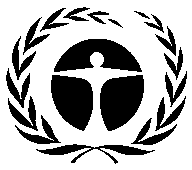 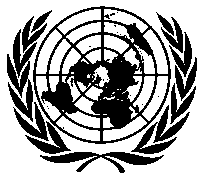 Programme desNations Unies pourl’environnementDistr.GÉNÉRALEUNEP/OzL.Pro/ExCom/84/1525 novembre 2019
FRANÇAISORIGINAL: ANGLAIS85e réunion86e réunionRAP global pour les projets individuels et les projets liés à des accords pluriannuels RAP global pour les projets individuels et les projets liés à des accords pluriannuelsÉtude théorique pour l’évaluation des réseaux régionaux des agents des Bureaux nationaux OzoneRapport final de l’évaluation de la pérennité des avancées réalisées dans le cadre du Protocole de MontréalMandat de la seconde phase de l’évaluation de la pérennité des avancées réalisées dans le cadre du Protocole de MontréalÉtude théorique pour l’évaluation de l’efficacité énergétique dans le secteur de l’entretienMandat de la seconde phase de l’évaluation des réseaux régionaux des agents des Bureaux nationaux OzoneDescriptionMontant ($ US)Seconde phase de l’évaluation de la pérennité des avancées réalisées dans le cadre du Protocole de MontréalVisites sur le terrain (5 pays, 7 jours/pays)Personnel :Déplacements (4 pays*6 000 $ US)24 000Indemnités journalières (28 jours*350 $ US/jour)9 800Consultants Honoraires (7 jours*5 pays*500 $ US/jour)17 500Déplacements (5 pays*3 000 $ US)15 000Indemnités journalières (35 jours*350 $ US/jour)12 250Rédaction des rapports (5 pays*7 jours*500 $ US/jour)17 500Rapport de synthèse (12 jours*500 $ US/jour)6 000Étude théorique pour l’évaluation des réseaux régionaux des agents des Bureaux nationaux OzoneRédaction des rapports (30 jours*500 $ US/jour)15 000Étude théorique pour l’évaluation de l’efficacité énergétique dans le secteur de l’entretien Rédaction des rapports (30 jours*500 $ US/jour)0*Sous-total117 050Divers**4 000Total121 050